           Offre de contrat d’apprentissage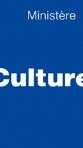 Intitulé du poste :Diplôme ou métier visé :	Niveau (3à 8) :Domaine :Ressources humaines Communication Informatique et réseauxDocumentation, gestion de l’information Administration générale,gestion financière, droitAccueil, prévention, sécurité Logistique, maintenance Métiers d’artJardinsPhysique, chimie, laboratoires Médiation, servicesaux usagersMétiers techniques du spectacle vivant ou enregistré Patrimoine architectural,urbanismeTourismeAutres domainesService ou établissement :Adresse du lieu d’exercice des fonctions :Descriptif du service ou établissement :Définition du poste :Diplôme ou niveau requis :Profil recherché :Envoyez votre candidature à :